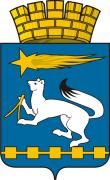 АДМИНИСТРАЦИЯ ГОРОДСКОГО ОКРУГА НИЖНЯЯ САЛДАП О С Т А Н О В Л Е Н И Е27.01.2016								                           № 25 Нижняя СалдаГлава администрации городского округа                                                                               С.Н. Гузиков887-пУТВЕРЖДЕНА                 постановлением администрации    городского    округа Нижняя Салда        от 27.01.2016  № 25«Об утверждении муниципальной программы  «Профилактика правонарушений в городском округе Нижняя Салда до 2020 года»Муниципальная программа  «Профилактика  правонарушений  в городском округе Нижняя Салда  до 2020  года»ПАСПОРТ муниципальной программы «Профилактика  правонарушений  в городском округе Нижняя Салда  до 2020  года»Раздел 1.  Характеристика и анализ текущего состояния в области охраны общественного порядка в городском округе Нижняя СалдаВ целях координации действий, направленных на осуществление охраны общественного порядка и обеспечение безопасности населения, администрация городского округа Нижняя Салда взаимодействуют с Межмуниципальным отделом МВД России «Верхнесалдинский», ЧОП «Витязь», Прокуратурой города Нижняя Салда, организациями и гражданами. Данное взаимодействие осуществляется на основе координационных совещаний, общественно-просветительской работы, а также в рамках различной помощи вышеуказанным субъектам в осуществлении своей деятельности.На территории городского округа осложнилась оперативная обстановка в общественных местах и на улицах города. Так, количество зарегистрированных уличных преступлений в 2013 году по сравнению с 2012 годом увеличилось на 18,9% и составило 44 преступления. За этот же период времени количество преступлений, совершенных в общественных местах, увеличилось  на 16% .Средства, выделенные администрацией города на укрепление материально-технической базы органов внутренних дел городского округа, дали возможность улучшить условия работы отдельных подразделений, что способствовало повышению качества выполнения служебных обязанностей.Для использования правоохранительными органами технических средств контроля за состоянием оперативной обстановки в общественных местах и на улицах в период с 2010 по 2012 годы из городского бюджета было выделено 780,2 тыс. рублей. Средства направлялись на развитие и эксплуатацию системы видеонаблюдения, в том числе обслуживание 46 установленных видеокамер, линий связи и оборудования операторов системы. Видеонаблюдением охвачено в городе 7  объектов с массовым пребыванием людей. Необходима прокладка дополнительной волоконно-оптической линии связи с выведением в оперативную часть МВД для круглосуточного наблюдения за ситуацией на игровых площадках, торговых точках, спортивных стадионах.Администрацией городского округа Нижняя Салда проводилась работа по правовому воспитанию граждан, в том числе несовершеннолетних. Издавалась печатная продукция правовой направленности в виде газет, плакатов, брошюр, листовок, памяток. Проводились обучающие семинары, круглые столы, социологические исследования. На сегодняшний день в муниципальных образовательных учреждениях города оборудовано 3 кабинета «Светофор», осуществляют деятельность 1 агитбригада юных инспекторов движения «Безопасное колесо». На выполнение этих мероприятий из бюджета города за пять лет было выделено 40,0 тыс. рублей.Однако мероприятия в сфере обеспечения общественного порядка, профилактики правонарушений, терроризма и экстремизма, правового и патриотического воспитания населения не дали ожидаемого эффекта в полном объеме.В условиях действующего законодательства содержание штатов органов внутренних дел, укрепление их материально-технической базы не входит в полномочия органов местного самоуправления. Это снижает влияние администрации городского округа Нижняя Салда на состояние общественного порядка и безопасность в городе. Данное обстоятельство приводит к необходимости привлечения граждан к обеспечению общественного порядка и возрождению добровольных общественных формирований населения по охране   общественного порядка (далее – добровольные формирования населения).В настоящее время отмечается низкая активность граждан в содействии правоохранительным органам, государственным органам и органам местного самоуправления в обеспечении общественного порядка, предупреждении и пресечении правонарушений.  Отсутствие добровольных формирований населения объясняется  невозможностью материального стимулирования их деятельности администрацией городского округа Нижняя Салда.Одной из форм привлечения населения к охране общественного порядка программой предусмотрено участие членов Совета председателей уличных комитетов в работе по  обеспечения общественной безопасности.  Но их правовая и физическая защищенность не обеспечена законодательством, поэтому их деятельность ограничена. Для этого требуется программно-целевой подход, сосредоточение усилий на приоритетных направлениях профилактики правонарушений, проведение ряда организационных мероприятий, а также финансовая поддержка деятельности по профилактике правонарушений.Раздел 2. Цели и задачи муниципальной программы, целевые показатели реализации муниципальной программыЦели, задачи и целевые показатели реализации муниципальной программы «Профилактика правонарушений в городском округе Нижняя Салда до 2020 года»  приведены в приложении №1 к настоящей программе.
Раздел 3. План мероприятий по выполнению муниципальной программыМеханизм реализации Программы представляет скоординированные по срокам и направлениям мероприятия с указанием исполнителей.Общий контроль за реализацией Программы осуществляется Межведомственной комиссией по профилактике правонарушений  городского округа Нижняя Салда.Ответственные исполнители за реализацию мероприятийПлан мероприятий по выполнению муниципальной  программы «Профилактика правонарушений в городском округе Нижняя Салда до 2020 года» приведен в приложении №2 к настоящей программе. Приложение № 1 к муниципальной программе  «Профилактика правонарушений в  городском округе Нижняя Салда до 2020 года»ЦЕЛИ, ЗАДАЧИ И ЦЕЛЕВЫЕ ПОКАЗАТЕЛИРЕАЛИЗАЦИИ МУНИЦИПАЛЬНОЙ ПРОГРАММЫ  «Профилактика правонарушений в городском округе Нижняя Салда до 2020 года»Приложение № 2 к муниципальной программе «Профилактика правонарушений в городском округе  Нижняя Салда до 2020 года»ПЛАН МЕРОПРИЯТИЙПО ВЫПОЛНЕНИЮ МУНИЦИПАЛЬНОЙ ПРОГРАММЫ«Профилактика правонарушений в городском округеНижняя Салда до 2020 года»Об утверждении муниципальной программы «Профилактика правонарушений в городском округе Нижняя Салда до 2020 года» 
В соответствии со статьей 179 Бюджетного кодекса Российской Федерации, Федеральным законом Российской Федерации от 24 июня 1999 года №120-ФЗ «Об основах системы профилактики безнадзорности и правонарушений несовершеннолетних», Федеральным законом Российской Федерации от 6 октября 2003 года №131-ФЗ «Об общих принципах организации местного самоуправления в Российской Федерации», Законом Свердловской области от 28 ноября 2001 года №58-ОЗ «О профилактике безнадзорности и правонарушений несовершеннолетних в Свердловской области», Уставом городского округа Нижняя Салда, Порядком разработки, реализации и оценки эффективности муниципальных программ городского округа Нижняя Салда, утвержденным постановлением  администрации городского округа Нижняя Салда от 29 октября 2013 года № 1055, в целях обеспечения общественного порядка, профилактики правонарушений, правового воспитания населения, обеспечения взаимодействия с правоохранительными органами, администрация городского округа Нижняя СалдаПОСТАНОВЛЯЕТ: Утвердить муниципальную программу «Профилактика правонарушений в городском округе Нижняя Салда до 2020 года» (прилагается).Опубликовать муниципальную программу «Профилактика правонарушений в городском округе Нижняя Салда до 2020 года» в газете «Городской вестник – Нижняя Салда» и разместить на официальном сайте городского округа Нижняя Салда.Постановление администрации городского округа Нижняя Салда от 16 декабря 2014 года №1322 «Об утверждении муниципальной программы «Профилактика правонарушений в городском округе Нижняя Салда до 2020 года» считать утратившим силу с 1 января 2016 года.Контроль над исполнением настоящего постановления возложить на заместителя главы администрации городского округа Нижняя Салда Третьякову О.В.Ответственный исполнитель муниципальной программыАдминистрация городского округа Нижняя СалдаСроки реализации муниципальной программы2014 – 2020 годыЦели и задачи муниципальной программыЦель 1. Улучшение криминогенной ситуации и снижение уровня преступности на территории городского округа Нижняя СалдаЗадача1. Организационное и нормативно-правовое обеспечение деятельности по профилактике правонарушений Задача 2. Профилактика правонарушений в общественных местах и жилом секторе Задача 3. Профилактика правонарушений несовершеннолетних и молодежи Задача 4. Профилактика нарушений законодательства, регулирующего отношения
в сфере предоставления гражданства, предупреждение и пресечение нелегальной миграции Задача 5. Социальная профилактика в отношении лиц без определенного места жительства и занятий  лиц, освободившихся из мест лишения свободы Перечень основных целевых показателей программыСнижение количества преступлений, совершенных в общественных местахСнижение количества уличных преступностиСнижение количества преступлений, совершенных несовершеннолетнимиСнижение количества преступлений в сфере предоставления гражданства, предупреждения и пресечения нелегальной миграцииСнижение количества преступлений лицами, освободившимися из мест лишения свободыОбъем финансирования программы по годам реализации ВСЕГО 906 400,00 руб., в том числе:2014 год – 145 400, 00 руб.2015 год – 121 200,00 руб.2016 год – 185 400,00 руб.2017 год – 113 600,00 руб.2018 год – 113 600,00 руб.2019 год – 113 600,00 руб.2020 год – 113 600,00 руб.Местный бюджет 906 400,00 руб., в том числе:2014 год – 145 400, 00 руб.2015 год – 121 200,00 руб.2016 год – 185 400,00 руб.2017 год – 113 600,00 руб.2018 год – 113 600,00 руб.2019 год – 113 600,00 руб.2020 год – 113 600,00 руб.Адрес размещения муниципальной программы в сети Интернетwww.nsaldago.ruN п/п N п/п Наименование мероприятия Наименование мероприятия Исполнитель 1 1 2 2 3 1. Организационное и нормативно-правовое обеспечение деятельности по профилактике правонарушений 1. Организационное и нормативно-правовое обеспечение деятельности по профилактике правонарушений 1. Организационное и нормативно-правовое обеспечение деятельности по профилактике правонарушений 1. Организационное и нормативно-правовое обеспечение деятельности по профилактике правонарушений 1. Организационное и нормативно-правовое обеспечение деятельности по профилактике правонарушений 1.1 1.1 1.1 Проведение ежегодного анализа и разработка предложений по повышению эффективности деятельности субъектов профилактики Межведомственная комиссия по профилактике правонарушений  МО МВД России «Верхнесалдинский» (по согласованию)1.2 1.2 1.2 Систематическое изучение и анализ состояния общественного порядка, профилактики правонарушений на территории городского округа Межведомственная комиссия по профилактике правонарушений  МО МВД России «Верхнесалдинский» (по согласованию)1.3 1.3 1.3 Разработка планов совещаний Межведомственной комиссии по профилактике правонарушенийМО МВД России «Верхнесалдинский» (по согласованию)1.41.41.4Освещение в СМИ вопросов профилактики правонарушений и информирование населения о наиболее важных положениях действующего законодательства, направленного на противодействие преступностиПресс-центр «Городской вестник –Нижняя Салда»1.51.51.5Отчеты участковых уполномоченных полиции перед населением городского округа, администрацией городского округаМО МВД России «Верхнесалдинский» (по согласованию)2. Профилактика правонарушений в общественных местах и жилом секторе 2. Профилактика правонарушений в общественных местах и жилом секторе 2. Профилактика правонарушений в общественных местах и жилом секторе 2. Профилактика правонарушений в общественных местах и жилом секторе 2. Профилактика правонарушений в общественных местах и жилом секторе 2.1 2.1 2.1 Реализация комплекса мер по стимулированию привлечения населения городского округа к деятельности в общественных объединениях, участвующих в обеспечении правопорядка.Администрация городского округа2.2 2.2 2.2 Организация приобретения и установки на улицах и в местах массового пребывания людей средств видеонаблюденияАдминистрация городского округа2.32.32.3Организация обслуживания системы видеонаблюденияЕДДС2.4 2.4 2.4 Проверка освещения улиц в целях создания условий безопасного нахождения граждан на территории Администрация городского округа2.5 2.5 2.5 Организация проведения социологического исследования в целях оценки социальных факторов, влияющих на проявления экстремистского характера среди молодежи Управление образования администрации городского округа3. Профилактика правонарушений несовершеннолетних 3. Профилактика правонарушений несовершеннолетних 3. Профилактика правонарушений несовершеннолетних 3. Профилактика правонарушений несовершеннолетних 3. Профилактика правонарушений несовершеннолетних 3.1 3.1 3.1 Разработка нормативных правовых актов, направленных на предотвращение подростковой преступностиАдминистрация городского округа3.23.23.2Организация и проведение мероприятий, направленных на предупреждение детской безнадзорностиМО МВД России «Верхнесалдинский» (по согласованию)Образовательные организации городского округаКДН (по согласованию)3.33.33.3Публикации в средствах массовой информации статей по проблемам подростковой преступностиМО МВД России «Верхнесалдинский» (по согласованию)КДН (по согласованию)3.43.43.4Организация оказания социально-психологической, медицинской помощи несовершеннолетним, пострадавшим от актов насилия и вовлеченным в коммерческую сексуальную эксплуатацию, а также осуществление взаимодействия с общественными организациями в работе по данным направлениямСоциально – реабилитационный центр для несовершеннолетних (по согласованию)3.5 3.5 3.5 Организация клубов юных друзей правопорядка Образовательные организации городского округа3.6 3.6 3.6 Проведение профилактической операции «Подросток»МО МВД России «Верхнесалдинский» (по согласованию)Образовательные организации городского округаКДН (по согласованию)3.7 3.7 3.7 Организация работы сети кружков и секций  для досуга несовершеннолетних учащихся, склонных к совершению правонарушений Управление молодежной политики и спорта администрации городского округаУправление культуры администрации городского округаУправление образования администрации городского округа3.8 3.8 3.8 Организация проведения научно-исследовательской работы по проблемам правонарушений среди несовершеннолетних Управление образования администрации городского округаОбразовательные организации городского округа3.9 3.9 3.9 Проведение смотра-конкурса на лучшую организацию профилактической работы по предупреждению правонарушений несовершеннолетних КДН (по согласованию)3.103.103.10Организация досуга несовершеннолетних школьного возраста путем выделения бесплатных путевок во время летних каникул Управление образования администрации городского округа3.113.113.11Ежеквартальная подготовка статистических данных по подросткам, совершившим правонарушения, не посещающим или систематически пропускающим занятия в общеобразовательных учреждениях без уважительной причины Управление образования администрации городского округаОбразовательные организации городского округаКДН (по согласованию)3.123.123.12Обеспечение предоставления информации в УФСКН и ММО МВД для осуществления комплексных проверок молодежных  дискотек, в целях выявления правонарушений и устранения причин и условий, способствующих совершению в них правонарушений, в том числе связанных с незаконным оборотом наркотических средств Управление культуры администрации городского округа3.133.133.13Организация работы с неблагополучными семьями в целях профилактики правонарушений несовершеннолетних, в том числе в рамках работы комиссий по делам несовершеннолетних и защите их правУправление образования администрации городского округаОбразовательные организации городского округаКДН (по согласованию)4. Профилактика нарушений законодательства, регулирующего отношения
в сфере предоставления гражданства, предупреждение и перечисление нелегальной миграции 4. Профилактика нарушений законодательства, регулирующего отношения
в сфере предоставления гражданства, предупреждение и перечисление нелегальной миграции 4. Профилактика нарушений законодательства, регулирующего отношения
в сфере предоставления гражданства, предупреждение и перечисление нелегальной миграции 4. Профилактика нарушений законодательства, регулирующего отношения
в сфере предоставления гражданства, предупреждение и перечисление нелегальной миграции 4. Профилактика нарушений законодательства, регулирующего отношения
в сфере предоставления гражданства, предупреждение и перечисление нелегальной миграции 4.1 Предоставление информационных услуг работодателям и иностранным гражданам Предоставление информационных услуг работодателям и иностранным гражданам Предоставление информационных услуг работодателям и иностранным гражданам ТП УФМС России по СО в Нижнесалдинском районе (по согласованию)4.2 Проведение мониторинга выданных УФМС разрешений на работу и полученных уведомлений о приеме на работу иностранных граждан Проведение мониторинга выданных УФМС разрешений на работу и полученных уведомлений о приеме на работу иностранных граждан Проведение мониторинга выданных УФМС разрешений на работу и полученных уведомлений о приеме на работу иностранных граждан ТП УФМС России по СО в Нижнесалдинском районе (по согласованию)4.3Проведение оперативно – профилактических мероприятий «Нелегальный мигрант»Проведение оперативно – профилактических мероприятий «Нелегальный мигрант»Проведение оперативно – профилактических мероприятий «Нелегальный мигрант»ТП УФМС России по СО в Нижнесалдинском районе (по согласованию)МО МВД России «Верхнесалдинский» (по согласованию)5. Профилактика в отношении лиц без определенного места жительства и занятий; лиц, освободившихся из мест лишения свободы 5. Профилактика в отношении лиц без определенного места жительства и занятий; лиц, освободившихся из мест лишения свободы 5. Профилактика в отношении лиц без определенного места жительства и занятий; лиц, освободившихся из мест лишения свободы 5. Профилактика в отношении лиц без определенного места жительства и занятий; лиц, освободившихся из мест лишения свободы 5. Профилактика в отношении лиц без определенного места жительства и занятий; лиц, освободившихся из мест лишения свободы 5.1Предоставление единовременной помощи лицам БОМЖ и лицам, освободившимся из мест лишения свободы для оформления паспортов.Предоставление единовременной помощи лицам БОМЖ и лицам, освободившимся из мест лишения свободы для оформления паспортов.Предоставление единовременной помощи лицам БОМЖ и лицам, освободившимся из мест лишения свободы для оформления паспортов.Администрация городского округа 5.2 Организации проведения специализированных ярмарок вакансий для лиц без определенного места жительства, лиц, освобожденных из мест лишения свободы, а также лиц, осужденных к наказанию, не связанному с лишением свободы Организации проведения специализированных ярмарок вакансий для лиц без определенного места жительства, лиц, освобожденных из мест лишения свободы, а также лиц, осужденных к наказанию, не связанному с лишением свободы Организации проведения специализированных ярмарок вакансий для лиц без определенного места жительства, лиц, освобожденных из мест лишения свободы, а также лиц, осужденных к наказанию, не связанному с лишением свободы ГКУ службы занятости СО «Верхнесалдинский центр занятости» (по согласованию)5.3Оказание помощи лицам, вернувшимся из ИУ, ВК, специальных учреждений закрытого типа в решении жилищно – бытовых проблем.Оказание помощи лицам, вернувшимся из ИУ, ВК, специальных учреждений закрытого типа в решении жилищно – бытовых проблем.Оказание помощи лицам, вернувшимся из ИУ, ВК, специальных учреждений закрытого типа в решении жилищно – бытовых проблем.Администрация городского округа Управления социальной политики по г.Нижняя Салда (по согласованию)ГОУ СОН «Центр социального обслуживания населения» (по согласованию)N    
строки     Наименование  
 цели (целей) и 
 задач, целевых 
  показателей     Наименование  
 цели (целей) и 
 задач, целевых 
  показателей    Единица 
измерения      Значение целевого показателя реализации      
муниципальной программы                   Значение целевого показателя реализации      
муниципальной программы                   Значение целевого показателя реализации      
муниципальной программы                   Значение целевого показателя реализации      
муниципальной программы                   Значение целевого показателя реализации      
муниципальной программы                   Значение целевого показателя реализации      
муниципальной программы                   Значение целевого показателя реализации      
муниципальной программы                   Значение целевого показателя реализации      
муниципальной программы                   Значение целевого показателя реализации      
муниципальной программы                   Значение целевого показателя реализации      
муниципальной программы                   Значение целевого показателя реализации      
муниципальной программы                   Значение целевого показателя реализации      
муниципальной программы                   Значение целевого показателя реализации      
муниципальной программы                   Значение целевого показателя реализации      
муниципальной программы                   Значение целевого показателя реализации      
муниципальной программы                   Значение целевого показателя реализации      
муниципальной программы                   Значение целевого показателя реализации      
муниципальной программы                   Значение целевого показателя реализации      
муниципальной программы                   Значение целевого показателя реализации      
муниципальной программы                   Значение целевого показателя реализации      
муниципальной программы              Источник  
 значений  
показателейN    
строки     Наименование  
 цели (целей) и 
 задач, целевых 
  показателей     Наименование  
 цели (целей) и 
 задач, целевых 
  показателей    Единица 
измерения2014 год  2014 год  2014 год  2015 год2016 год2016 год2017 год2017 год2017 год2018 год2018 год2018 год2018 год2018 год2019 год2019 год2019 год2020 год2020 год2020 год  1         2               2            3      4     4     4     5     6     6       7        7        7      8    8    8    8    8    9     9     9     10     10     10       11         11       1  Цель 1. Улучшение криминогенной ситуации и снижение уровня преступности на территории городского округа Нижняя СалдаЦель 1. Улучшение криминогенной ситуации и снижение уровня преступности на территории городского округа Нижняя СалдаЦель 1. Улучшение криминогенной ситуации и снижение уровня преступности на территории городского округа Нижняя СалдаЦель 1. Улучшение криминогенной ситуации и снижение уровня преступности на территории городского округа Нижняя СалдаЦель 1. Улучшение криминогенной ситуации и снижение уровня преступности на территории городского округа Нижняя СалдаЦель 1. Улучшение криминогенной ситуации и снижение уровня преступности на территории городского округа Нижняя СалдаЦель 1. Улучшение криминогенной ситуации и снижение уровня преступности на территории городского округа Нижняя СалдаЦель 1. Улучшение криминогенной ситуации и снижение уровня преступности на территории городского округа Нижняя СалдаЦель 1. Улучшение криминогенной ситуации и снижение уровня преступности на территории городского округа Нижняя СалдаЦель 1. Улучшение криминогенной ситуации и снижение уровня преступности на территории городского округа Нижняя СалдаЦель 1. Улучшение криминогенной ситуации и снижение уровня преступности на территории городского округа Нижняя СалдаЦель 1. Улучшение криминогенной ситуации и снижение уровня преступности на территории городского округа Нижняя СалдаЦель 1. Улучшение криминогенной ситуации и снижение уровня преступности на территории городского округа Нижняя СалдаЦель 1. Улучшение криминогенной ситуации и снижение уровня преступности на территории городского округа Нижняя СалдаЦель 1. Улучшение криминогенной ситуации и снижение уровня преступности на территории городского округа Нижняя СалдаЦель 1. Улучшение криминогенной ситуации и снижение уровня преступности на территории городского округа Нижняя СалдаЦель 1. Улучшение криминогенной ситуации и снижение уровня преступности на территории городского округа Нижняя СалдаЦель 1. Улучшение криминогенной ситуации и снижение уровня преступности на территории городского округа Нижняя СалдаЦель 1. Улучшение криминогенной ситуации и снижение уровня преступности на территории городского округа Нижняя СалдаЦель 1. Улучшение криминогенной ситуации и снижение уровня преступности на территории городского округа Нижняя СалдаЦель 1. Улучшение криминогенной ситуации и снижение уровня преступности на территории городского округа Нижняя СалдаЦель 1. Улучшение криминогенной ситуации и снижение уровня преступности на территории городского округа Нижняя СалдаЦель 1. Улучшение криминогенной ситуации и снижение уровня преступности на территории городского округа Нижняя СалдаЦель 1. Улучшение криминогенной ситуации и снижение уровня преступности на территории городского округа Нижняя Салда  2  Задача 1. Организационное и нормативно-правовое обеспечение деятельности по профилактике правонарушений.                                                                                  Задача 1. Организационное и нормативно-правовое обеспечение деятельности по профилактике правонарушений.                                                                                  Задача 1. Организационное и нормативно-правовое обеспечение деятельности по профилактике правонарушений.                                                                                  Задача 1. Организационное и нормативно-правовое обеспечение деятельности по профилактике правонарушений.                                                                                  Задача 1. Организационное и нормативно-правовое обеспечение деятельности по профилактике правонарушений.                                                                                  Задача 1. Организационное и нормативно-правовое обеспечение деятельности по профилактике правонарушений.                                                                                  Задача 1. Организационное и нормативно-правовое обеспечение деятельности по профилактике правонарушений.                                                                                  Задача 1. Организационное и нормативно-правовое обеспечение деятельности по профилактике правонарушений.                                                                                  Задача 1. Организационное и нормативно-правовое обеспечение деятельности по профилактике правонарушений.                                                                                  Задача 1. Организационное и нормативно-правовое обеспечение деятельности по профилактике правонарушений.                                                                                  Задача 1. Организационное и нормативно-правовое обеспечение деятельности по профилактике правонарушений.                                                                                  Задача 1. Организационное и нормативно-правовое обеспечение деятельности по профилактике правонарушений.                                                                                  Задача 1. Организационное и нормативно-правовое обеспечение деятельности по профилактике правонарушений.                                                                                  Задача 1. Организационное и нормативно-правовое обеспечение деятельности по профилактике правонарушений.                                                                                  Задача 1. Организационное и нормативно-правовое обеспечение деятельности по профилактике правонарушений.                                                                                  Задача 1. Организационное и нормативно-правовое обеспечение деятельности по профилактике правонарушений.                                                                                  Задача 1. Организационное и нормативно-правовое обеспечение деятельности по профилактике правонарушений.                                                                                  Задача 1. Организационное и нормативно-правовое обеспечение деятельности по профилактике правонарушений.                                                                                  Задача 1. Организационное и нормативно-правовое обеспечение деятельности по профилактике правонарушений.                                                                                  Задача 1. Организационное и нормативно-правовое обеспечение деятельности по профилактике правонарушений.                                                                                  Задача 1. Организационное и нормативно-правовое обеспечение деятельности по профилактике правонарушений.                                                                                  Задача 1. Организационное и нормативно-правовое обеспечение деятельности по профилактике правонарушений.                                                                                  Задача 1. Организационное и нормативно-правовое обеспечение деятельности по профилактике правонарушений.                                                                                  Задача 1. Организационное и нормативно-правовое обеспечение деятельности по профилактике правонарушений.                                                                                    3  Целевой         
показатель 1.1. Снижение количества преступлений, совершенных в общественных местах    %%%005551010101010101010151515151515Программы социально-экономического развития городского округа Нижняя СалдаПрограммы социально-экономического развития городского округа Нижняя СалдаПрограммы социально-экономического развития городского округа Нижняя Салда  4  Целевой         
показатель 1.2.Снижение количества уличных преступлений  %%%55510101010101015151515151515152020Программы социально-экономического развития городского округа Нижняя СалдаПрограммы социально-экономического развития городского округа Нижняя СалдаПрограммы социально-экономического развития городского округа Нижняя Салда 5Задача 2. Профилактика правонарушений в общественных местах и жилом сектореЗадача 2. Профилактика правонарушений в общественных местах и жилом сектореЗадача 2. Профилактика правонарушений в общественных местах и жилом сектореЗадача 2. Профилактика правонарушений в общественных местах и жилом сектореЗадача 2. Профилактика правонарушений в общественных местах и жилом сектореЗадача 2. Профилактика правонарушений в общественных местах и жилом сектореЗадача 2. Профилактика правонарушений в общественных местах и жилом сектореЗадача 2. Профилактика правонарушений в общественных местах и жилом сектореЗадача 2. Профилактика правонарушений в общественных местах и жилом сектореЗадача 2. Профилактика правонарушений в общественных местах и жилом сектореЗадача 2. Профилактика правонарушений в общественных местах и жилом сектореЗадача 2. Профилактика правонарушений в общественных местах и жилом сектореЗадача 2. Профилактика правонарушений в общественных местах и жилом сектореЗадача 2. Профилактика правонарушений в общественных местах и жилом сектореЗадача 2. Профилактика правонарушений в общественных местах и жилом сектореЗадача 2. Профилактика правонарушений в общественных местах и жилом сектореЗадача 2. Профилактика правонарушений в общественных местах и жилом сектореЗадача 2. Профилактика правонарушений в общественных местах и жилом сектореЗадача 2. Профилактика правонарушений в общественных местах и жилом сектореЗадача 2. Профилактика правонарушений в общественных местах и жилом сектореЗадача 2. Профилактика правонарушений в общественных местах и жилом сектореЗадача 2. Профилактика правонарушений в общественных местах и жилом сектореЗадача 2. Профилактика правонарушений в общественных местах и жилом сектореЗадача 2. Профилактика правонарушений в общественных местах и жилом сектореЗадача 2. Профилактика правонарушений в общественных местах и жилом сектореЗадача 2. Профилактика правонарушений в общественных местах и жилом сектореЗадача 2. Профилактика правонарушений в общественных местах и жилом секторе 6Целевой         
показатель 2.1. Снижение количества преступлений, совершенных в общественных местах    %%%005551010101010151515151515151515Программы социально-экономического развития городского округа Нижняя СалдаПрограммы социально-экономического развития городского округа Нижняя СалдаПрограммы социально-экономического развития городского округа Нижняя СалдаПрограммы социально-экономического развития городского округа Нижняя Салда7Целевой         
показатель 2.2.Снижение количества уличных преступлений  %%%55510101010151515151515151515151520Программы социально-экономического развития городского округа Нижняя СалдаПрограммы социально-экономического развития городского округа Нижняя СалдаПрограммы социально-экономического развития городского округа Нижняя СалдаПрограммы социально-экономического развития городского округа Нижняя Салда 8Задача 3. Профилактика правонарушений несовершеннолетних .                                                                              Задача 3. Профилактика правонарушений несовершеннолетних .                                                                              Задача 3. Профилактика правонарушений несовершеннолетних .                                                                              Задача 3. Профилактика правонарушений несовершеннолетних .                                                                              Задача 3. Профилактика правонарушений несовершеннолетних .                                                                              Задача 3. Профилактика правонарушений несовершеннолетних .                                                                              Задача 3. Профилактика правонарушений несовершеннолетних .                                                                              Задача 3. Профилактика правонарушений несовершеннолетних .                                                                              Задача 3. Профилактика правонарушений несовершеннолетних .                                                                              Задача 3. Профилактика правонарушений несовершеннолетних .                                                                              Задача 3. Профилактика правонарушений несовершеннолетних .                                                                              Задача 3. Профилактика правонарушений несовершеннолетних .                                                                              Задача 3. Профилактика правонарушений несовершеннолетних .                                                                              Задача 3. Профилактика правонарушений несовершеннолетних .                                                                              Задача 3. Профилактика правонарушений несовершеннолетних .                                                                              Задача 3. Профилактика правонарушений несовершеннолетних .                                                                              Задача 3. Профилактика правонарушений несовершеннолетних .                                                                              Задача 3. Профилактика правонарушений несовершеннолетних .                                                                              Задача 3. Профилактика правонарушений несовершеннолетних .                                                                              Задача 3. Профилактика правонарушений несовершеннолетних .                                                                              Задача 3. Профилактика правонарушений несовершеннолетних .                                                                              Задача 3. Профилактика правонарушений несовершеннолетних .                                                                              Задача 3. Профилактика правонарушений несовершеннолетних .                                                                              Задача 3. Профилактика правонарушений несовершеннолетних .                                                                              Задача 3. Профилактика правонарушений несовершеннолетних .                                                                              Задача 3. Профилактика правонарушений несовершеннолетних .                                                                              Задача 3. Профилактика правонарушений несовершеннолетних .                                                                               9  Целевой         
показатель 3. Снижение количества преступлений, совершенных несовершеннолетними  Целевой         
показатель 3. Снижение количества преступлений, совершенных несовершеннолетними  %%0055101010101010101515151515151515Программы социально-экономического развития городского округа Нижняя СалдаПрограммы социально-экономического развития городского округа Нижняя СалдаПрограммы социально-экономического развития городского округа Нижняя СалдаПрограммы социально-экономического развития городского округа Нижняя Салда 10Задача 4. Профилактика нарушений законодательства, регулирующего отношения в сфере предоставления гражданства, предупреждение и пресечение нелегальной миграции.Задача 4. Профилактика нарушений законодательства, регулирующего отношения в сфере предоставления гражданства, предупреждение и пресечение нелегальной миграции.Задача 4. Профилактика нарушений законодательства, регулирующего отношения в сфере предоставления гражданства, предупреждение и пресечение нелегальной миграции.Задача 4. Профилактика нарушений законодательства, регулирующего отношения в сфере предоставления гражданства, предупреждение и пресечение нелегальной миграции.Задача 4. Профилактика нарушений законодательства, регулирующего отношения в сфере предоставления гражданства, предупреждение и пресечение нелегальной миграции.Задача 4. Профилактика нарушений законодательства, регулирующего отношения в сфере предоставления гражданства, предупреждение и пресечение нелегальной миграции.Задача 4. Профилактика нарушений законодательства, регулирующего отношения в сфере предоставления гражданства, предупреждение и пресечение нелегальной миграции.Задача 4. Профилактика нарушений законодательства, регулирующего отношения в сфере предоставления гражданства, предупреждение и пресечение нелегальной миграции.Задача 4. Профилактика нарушений законодательства, регулирующего отношения в сфере предоставления гражданства, предупреждение и пресечение нелегальной миграции.Задача 4. Профилактика нарушений законодательства, регулирующего отношения в сфере предоставления гражданства, предупреждение и пресечение нелегальной миграции.Задача 4. Профилактика нарушений законодательства, регулирующего отношения в сфере предоставления гражданства, предупреждение и пресечение нелегальной миграции.Задача 4. Профилактика нарушений законодательства, регулирующего отношения в сфере предоставления гражданства, предупреждение и пресечение нелегальной миграции.Задача 4. Профилактика нарушений законодательства, регулирующего отношения в сфере предоставления гражданства, предупреждение и пресечение нелегальной миграции.Задача 4. Профилактика нарушений законодательства, регулирующего отношения в сфере предоставления гражданства, предупреждение и пресечение нелегальной миграции.Задача 4. Профилактика нарушений законодательства, регулирующего отношения в сфере предоставления гражданства, предупреждение и пресечение нелегальной миграции.Задача 4. Профилактика нарушений законодательства, регулирующего отношения в сфере предоставления гражданства, предупреждение и пресечение нелегальной миграции.Задача 4. Профилактика нарушений законодательства, регулирующего отношения в сфере предоставления гражданства, предупреждение и пресечение нелегальной миграции.Задача 4. Профилактика нарушений законодательства, регулирующего отношения в сфере предоставления гражданства, предупреждение и пресечение нелегальной миграции.Задача 4. Профилактика нарушений законодательства, регулирующего отношения в сфере предоставления гражданства, предупреждение и пресечение нелегальной миграции.Задача 4. Профилактика нарушений законодательства, регулирующего отношения в сфере предоставления гражданства, предупреждение и пресечение нелегальной миграции.Задача 4. Профилактика нарушений законодательства, регулирующего отношения в сфере предоставления гражданства, предупреждение и пресечение нелегальной миграции.Задача 4. Профилактика нарушений законодательства, регулирующего отношения в сфере предоставления гражданства, предупреждение и пресечение нелегальной миграции.Задача 4. Профилактика нарушений законодательства, регулирующего отношения в сфере предоставления гражданства, предупреждение и пресечение нелегальной миграции.Задача 4. Профилактика нарушений законодательства, регулирующего отношения в сфере предоставления гражданства, предупреждение и пресечение нелегальной миграции.Задача 4. Профилактика нарушений законодательства, регулирующего отношения в сфере предоставления гражданства, предупреждение и пресечение нелегальной миграции.Задача 4. Профилактика нарушений законодательства, регулирующего отношения в сфере предоставления гражданства, предупреждение и пресечение нелегальной миграции.Задача 4. Профилактика нарушений законодательства, регулирующего отношения в сфере предоставления гражданства, предупреждение и пресечение нелегальной миграции. 11 Целевой         
показатель 4. Снижение количества преступлений в сфере предоставления гражданства, предупреждение и пресечение нелегальной миграцииЦелевой         
показатель 4. Снижение количества преступлений в сфере предоставления гражданства, предупреждение и пресечение нелегальной миграции%%%202025252530303030303030303535353535Программы социально-экономического развития городского округа Нижняя СалдаПрограммы социально-экономического развития городского округа Нижняя СалдаПрограммы социально-экономического развития городского округа Нижняя СалдаПрограммы социально-экономического развития городского округа Нижняя Салда12Задача 5. Социальная профилактика в отношении лиц без определенного места жительства и занятий и лиц, освободившихся из мест лишения свободыЗадача 5. Социальная профилактика в отношении лиц без определенного места жительства и занятий и лиц, освободившихся из мест лишения свободыЗадача 5. Социальная профилактика в отношении лиц без определенного места жительства и занятий и лиц, освободившихся из мест лишения свободыЗадача 5. Социальная профилактика в отношении лиц без определенного места жительства и занятий и лиц, освободившихся из мест лишения свободыЗадача 5. Социальная профилактика в отношении лиц без определенного места жительства и занятий и лиц, освободившихся из мест лишения свободыЗадача 5. Социальная профилактика в отношении лиц без определенного места жительства и занятий и лиц, освободившихся из мест лишения свободыЗадача 5. Социальная профилактика в отношении лиц без определенного места жительства и занятий и лиц, освободившихся из мест лишения свободыЗадача 5. Социальная профилактика в отношении лиц без определенного места жительства и занятий и лиц, освободившихся из мест лишения свободыЗадача 5. Социальная профилактика в отношении лиц без определенного места жительства и занятий и лиц, освободившихся из мест лишения свободыЗадача 5. Социальная профилактика в отношении лиц без определенного места жительства и занятий и лиц, освободившихся из мест лишения свободыЗадача 5. Социальная профилактика в отношении лиц без определенного места жительства и занятий и лиц, освободившихся из мест лишения свободыЗадача 5. Социальная профилактика в отношении лиц без определенного места жительства и занятий и лиц, освободившихся из мест лишения свободыЗадача 5. Социальная профилактика в отношении лиц без определенного места жительства и занятий и лиц, освободившихся из мест лишения свободыЗадача 5. Социальная профилактика в отношении лиц без определенного места жительства и занятий и лиц, освободившихся из мест лишения свободыЗадача 5. Социальная профилактика в отношении лиц без определенного места жительства и занятий и лиц, освободившихся из мест лишения свободыЗадача 5. Социальная профилактика в отношении лиц без определенного места жительства и занятий и лиц, освободившихся из мест лишения свободыЗадача 5. Социальная профилактика в отношении лиц без определенного места жительства и занятий и лиц, освободившихся из мест лишения свободыЗадача 5. Социальная профилактика в отношении лиц без определенного места жительства и занятий и лиц, освободившихся из мест лишения свободыЗадача 5. Социальная профилактика в отношении лиц без определенного места жительства и занятий и лиц, освободившихся из мест лишения свободыЗадача 5. Социальная профилактика в отношении лиц без определенного места жительства и занятий и лиц, освободившихся из мест лишения свободыЗадача 5. Социальная профилактика в отношении лиц без определенного места жительства и занятий и лиц, освободившихся из мест лишения свободыЗадача 5. Социальная профилактика в отношении лиц без определенного места жительства и занятий и лиц, освободившихся из мест лишения свободыЗадача 5. Социальная профилактика в отношении лиц без определенного места жительства и занятий и лиц, освободившихся из мест лишения свободыЗадача 5. Социальная профилактика в отношении лиц без определенного места жительства и занятий и лиц, освободившихся из мест лишения свободыЗадача 5. Социальная профилактика в отношении лиц без определенного места жительства и занятий и лиц, освободившихся из мест лишения свободыЗадача 5. Социальная профилактика в отношении лиц без определенного места жительства и занятий и лиц, освободившихся из мест лишения свободыЗадача 5. Социальная профилактика в отношении лиц без определенного места жительства и занятий и лиц, освободившихся из мест лишения свободы13Целевой показатель 5.Снижение количества преступлений лицами, освободившимися из мест лишения свободыЦелевой показатель 5.Снижение количества преступлений лицами, освободившимися из мест лишения свободы%%%5510101015151515151515152020202020Программы социально-экономического развития городского округа Нижняя СалдаПрограммы социально-экономического развития городского округа Нижняя СалдаПрограммы социально-экономического развития городского округа Нижняя СалдаПрограммы социально-экономического развития городского округа Нижняя Салда№   
строкиНаименование мероприятия/
Источники расходов    
на финансированиеОбъем расходов на выполнение мероприятия за счет   всех источников ресурсного обеспечения, рублейОбъем расходов на выполнение мероприятия за счет   всех источников ресурсного обеспечения, рублейОбъем расходов на выполнение мероприятия за счет   всех источников ресурсного обеспечения, рублейОбъем расходов на выполнение мероприятия за счет   всех источников ресурсного обеспечения, рублейОбъем расходов на выполнение мероприятия за счет   всех источников ресурсного обеспечения, рублейОбъем расходов на выполнение мероприятия за счет   всех источников ресурсного обеспечения, рублейОбъем расходов на выполнение мероприятия за счет   всех источников ресурсного обеспечения, рублейОбъем расходов на выполнение мероприятия за счет   всех источников ресурсного обеспечения, рублейНомер строки 
   целевых   
показателей, 
на достижение
   которых   
 направлены  
 мероприятия№   
строкиНаименование мероприятия/
Источники расходов    
на финансированиевсего2014 год2015 год2016 год2017 год2018 год2019год2020 годНомер строки 
   целевых   
показателей, 
на достижение
   которых   
 направлены  
 мероприятия12345678910111ВСЕГО ПО МУНИЦИПАЛЬНОЙ ПРОГРАММЕ, В ТОМ ЧИСЛЕ   906 400,00145 400,00121 200,00185 400,00113 600,00113 600,00113 600,00113 600,002местный бюджет           906 400,00145 400,00121 200,00185 400,00113 600,00113 600,00113 600,00113 600,003Прочие нужды, в том числе906 400,00145 400,00121 200,00185 400,00113 600,00113 600,00113 600,00113 600,004местный бюджет           906 400,00145 400,00121 200,00185 400,00113 600,00113 600,00113 600,00113 600,005Мероприятия 1. Проведение ежегодного анализа и разработка предложений по повышению эффективности деятельности субъектов профилактики --------3,46Мероприятия 2.Систематическое изучение и анализ состояния общественного порядка, профилактики правонарушений на территории городского округа--------3,47Мероприятие 3.Разработка планов совещаний Межведомственной комиссии по профилактике правонарушений--------3,48Мероприятие 4.Освещение в СМИ вопросов профилактики правонарушений и информирование населения о наиболее важных положениях действующего законодательства, направленного на противодействие преступности3,49Мероприятие 5.Отчеты участковых уполномоченных полиции перед населением городского округа, администрацией городского округа3,410Мероприятия 6.Реализация комплекса мер по стимулированию привлечения населения городского округа к деятельности в общественных объединениях, участвующих в обеспечении правопорядка.74 400,00--74 400,00----6,711Местный бюджет74 400,00--74 400,00----6,712Мероприятие 7.Организация приобретения и установки на улицах и в местах массового пребывания людей средств видеонаблюдения811 260,00145 400,00107 700,00110 000,00112 040,00112 040,00112 040,00112 040,006,713Местный бюджет811 260,00145 400,00107 700,00110 000,00112 040,00112 040,00112 040,00112 040,006,714Мероприятие 8.Организация обслуживания системы видеонаблюдения12 000,00012 000,00000006,715Местный бюджет12 000,00012 000,00000006,716Мероприятие 9.Проверка освещения улиц в целях создания условий безопасного нахождения граждан на территории--------6,717Мероприятие 10.Организация проведения социологического исследования в целях оценки социальных факторов, влияющих на проявления экстремистского характера среди молодежи --------6,718Мероприятие 11.Разработка нормативных правовых актов, направленных на предотвращение подростковой преступности--------919Мероприятие 12.Организация и проведение мероприятий, направленных на предупреждение детской безнадзорности--------920Мероприятие 13.Публикации в средствах массовой информации статей по проблемам подростковой преступности.--------921Мероприятие 14.Организация оказания социально-психологической, медицинской помощи несовершеннолетним, пострадавшим от актов насилия и вовлеченным в коммерческую сексуальную эксплуатацию, а также осуществление взаимодействия с общественными организациями в работе по данным направлениям--------922Мероприятие 15.Организация клубов юных друзей правопорядка--------923Мероприятие 16.Проведение профилактической операции "Подросток"--------924Мероприятие 17.Организация работы сети кружков и секций  для досуга несовершеннолетних учащихся, склонных к совершению правонарушений --------925Мероприятие 18. Организация проведения научно-исследовательской работы по проблемам правонарушений среди несовершеннолетних --------926Мероприятие 19.Проведение смотра-конкурса на лучшую организацию профилактической работы по предупреждению правонарушений несовершеннолетних --------927Мероприятие 20.Организация досуга несовершеннолетних школьного возраста путем выделения бесплатных путевок во время летних каникул --------928Мероприятие 21.Ежеквартальная подготовка статистических данных по подросткам, совершившим правонарушения, не посещающим или систематически пропускающим занятия в общеобразовательных учреждениях без уважительной причины --------929Мероприятие 22.Обеспечение предоставления информации в УФСКН и ММО МВД для осуществления комплексных проверок молодежных , дискотек, в целях выявления правонарушений и устранения причин и условий, способствующих совершению в них правонарушений, в том числе связанных с незаконным оборотом наркотических средств --------930Мероприятие 23.Организация работы с неблагополучными семьями в целях профилактики правонарушений несовершеннолетних, в том числе в рамках работы комиссий по делам несовершеннолетних и защите их прав--------931Мероприятие 24.Предоставление информационных услуг работодателям и иностранным гражданам --------1132Мероприятие 25.Проведение мониторинга выданных УФМС разрешений на работу и полученных уведомлений о приеме на работу иностранных граждан --------1133Мероприятие 26.Проведение оперативно – профилактических мероприятий «Нелегальный мигрант»1134Мероприятие 27.Предоставление единовременной помощи лицам БОМЖ и лицам, освободившимся из мест лишения свободы для оформления паспортов8 740,0001 500,001 000,001 560,001 560,001 560,001 560,001335Местный бюджет8 740,0001 500,001 000,001 560,001 560,001 560,001 560,001336Мероприятие 28.Организации проведения специализированных ярмарок вакансий для лиц без определенного места жительства, лиц, освобожденных из мест лишения свободы, а также лиц, осужденных к наказанию, не связанному с лишением свободы 1337Мероприятие 29.Оказание помощи лицам, вернувшимся из ИУ, ВК, специальных учреждений закрытого типа в решении жилищно – бытовых проблем.--------13